Огноо: 2023 оны 04-р сарын 28-ны өдөрЗээлийн №, төслийн нэр: 6833-MN, “Монгол Улсад КОВИД-19 халдвараас урьдчилан сэргийлэх, хариу арга хэмжээ авах, бэлэн байдлыг хангах” төсөлТендер хүлээн авах эцсийн хугацаа: Дор дурдав.Монгол Улсын Засгийн газар нь Дэлхийн банкнаас дээрх төслийг хэрэгжүүлэх зорилгоор хөнгөлөлттэй зээл авсан ба энэхүү зээлийн хөрөнгийн тодорхой хэсгийг дор дурдсан гэрээнүүдийг санхүүжүүлэхэд зарцуулна.Энэ харьцуулалтын аргаар явуулах тендер шалгаруулалтыг Дэлхийн банкны “Procurement Regulations for IPF Borrowers” November 2020 edition (“Procurement Regulations”) журмын дагуу хэрэгжүүлнэ.Сонирхогч этгээд нь доорх хаягт хандан бичгээр хүсэлтээ гаргаж, 70,000 төгрөгийн эргэн үл төлөгдөх хураамжийг төлcөнөөр Монгол хэл дээр бэлтгэгдсэн Үнийн саналын баримт бичгийг авч болно. Төлбөрийг доорх дансанд шилжүүлнэ /төлбөрийн даалгавар дээр тендер шалгаруулалтын дугаарыг заавал бичнэ/.Хүлээн авагчийн банк: Төрийн сангийн банкТөгрөгийн данс: 100900011981, Дансны нэр: Ковид-19-с УСХАХАББХТөсөлДараах сонгон шалгаруулалтуудыг энэхүү Үнийн саналын урилгаар нэгэн зэрэг зарлаж байна. Гэвч эдгээр нь нэг тендер шалгаруулалтын багц биш, тус тусдаа сонгон шалгаруулалт бөгөөд зөвхөн зар нийтлэх зардлыг хэмнэх зорилгоор нэг урилгад хамтруулан зарлаж байгаа болно.Танай компани нь тодорхой чадварын болон бусад шалгуурыг хангах шаардлагатай. Эдгээрийг Үнийн саналын баримт бичигт дурдсан. Үнийн саналын баримт бичигтэй http://ehp.mn/ хаягаар орж, “худалдан авах ажиллагаа” цэсээр орон “тендерийн зар” цонхноос танилцах боломжтой.Дотоодын давуу эрхийн зөрүү тооцохгүй. Тендерийн баталгаа ирүүлэх шаардлагагүй. Гадаадын этгээд тендер ирүүлэх эрхтэй.Үнийн саналын баримт бичигтэй холбоотой тодруулга, нэмэлт мэдээлэл авах хүсэлтийг доорх хаягаар хүргүүлж болно.Дэлхийн банкны Нэгдсэн төсөл хэрэгжүүлэх нэгжХаяг: УБ, СБД, 1-р хороо, Олимп 5, Аюуд тауэр, 11-р давхар, 1103 тоотУтасны дугаар: 7707-7793, Цахим шуудангийн хаяг: munkh@ehp.mn  ҮНИЙН САНАЛЫН УРИЛГА 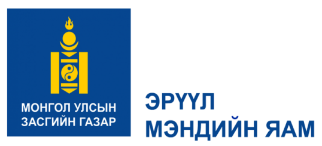 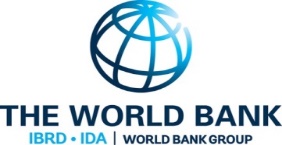 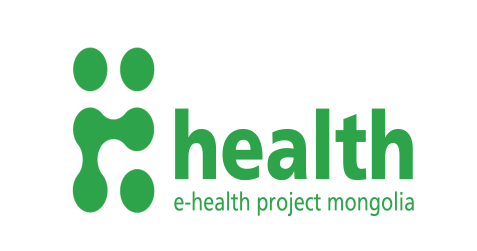 №Тендер шалгаруулалтын нэр/АШУҮИС-ийн Монгол-Японы сургалтын эмнэлэгт нийлүүлнэ/Хүлээн авах огноо, цагG10Түргэн тусламжийн автомашин нийлүүлэх2023.06.05-ний өдрийн 15:00 цаг  G11Шахмал эмийг хуваарилах, савлах автомат машин нийлүүлэх2023.05.26-ний өдрийн 14:30 цаг  G12Мэдрэл судлалын тоног төхөөрөмж нийлүүлэх2023.05.26-ний өдрийн 15:00 цагG13Эрчимт эмчилгээний тоног төхөөрөмж нийлүүлэх2023.05.26-ний өдрийн 15:30 цаг